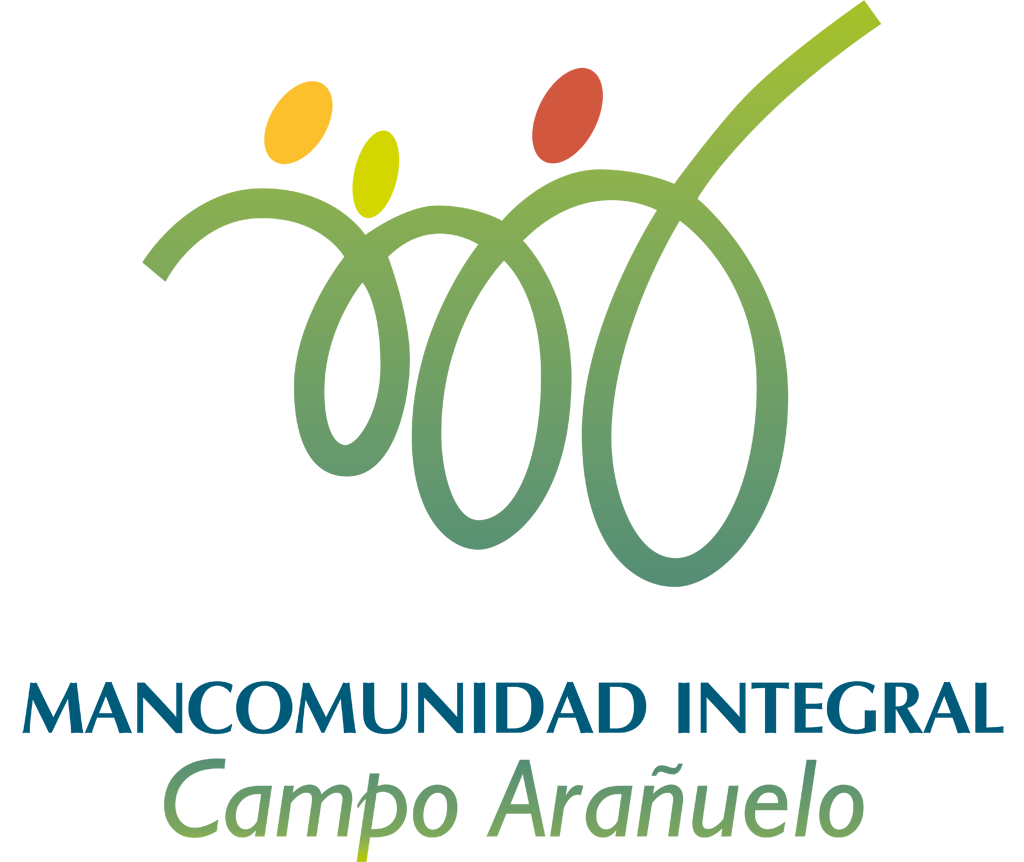 El Instituto Extremeño de las Cualificaciones convoca 400 plazas para el reconocimiento de diferentes cualificaciones profesionalesEl DOE publicó ayer las órdenes por las que se convoca, en la Comunidad Autónoma de Extremadura, un total de 400 plazas para el procedimiento de reconocimiento, evaluación y acreditación de las competencias profesionales de las siguientes cualificaciones:Montaje y mantenimiento de instalaciones eléctricas de baja tensión.Fábricas de albañileríaServicios de restaurante, bar y cafetería.Transporte sanitario.Atención sanitaria a múltiples víctimas y catástrofes.Mantenimiento de sistemas de transmisión de fuerzas y trenes de rodaje de vehículos automóviles.Vigilancia y seguridad privadaEl plazo de solicitud de participación en el procedimiento está abierto hasta el 16 de agosto.MÁS INFORMACIÓN : AGENCIA DE EMPLEO Y DESARROLLO LOCALMANCOMUNIDAD INTEGRAL CAMPO ARAÑUELO606 145 286616 01 40 29619 51 30 57